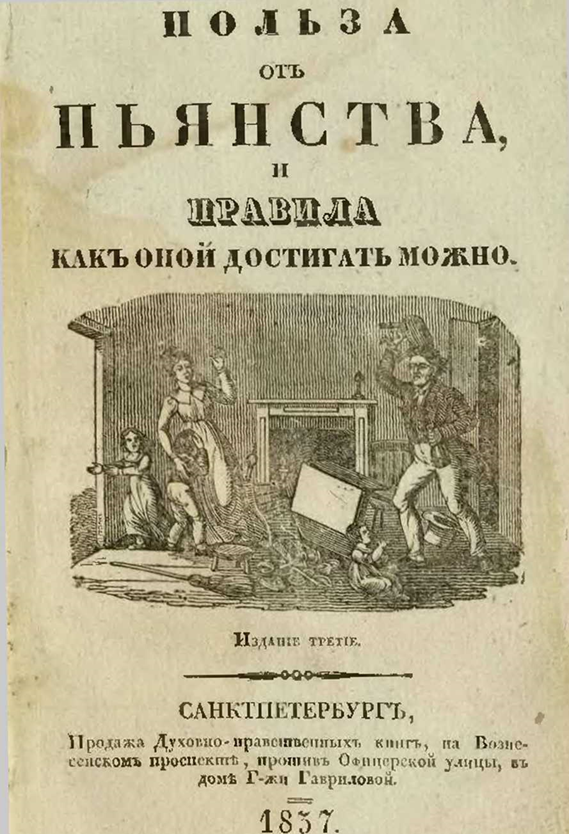 От Санкт-Петербургского Комитета Духовной Цензуры печатать дозволяется. 9-го Ноября 1837 года.Цензор  Архимандрит Климент.ПОЛЬЗА ОТ ПЬЯНСТВА И ПРАВИЛА КАК ОНОЙ ДОСТИГАТЬ МОЖНОЕсли хочешь беспрестанно томиться жаждой, пей до сыта вино; ибо чем чаще и чем более пить оное станешь, темь чаще и тем более будешь томиться жаждой.	Если желаешь воспрепятствовать твоим друзьям возвысить тебя в мире, будь пьяницей; ибо таким образом уничтожатся все их усилия.Если хочешь учинить бесплодными твои собственные стремления успевать в твоих делах, будь пьяницей; и ты в этом будешь иметь удачу.Если хочешь помешать другим, старающимся сделать тебя человеком уважаемым, достойным доверия и благополучным, будь пьяницей; и без всякого сомнения восторжествуешь.Если ты решился быть нищим, будь пьяницей; и в скором, времени покроешься рубищами, и не будешь иметь в кошелке ни копейки.Если хочешь семейство твое довести до голода, будь пьяницей; ибо пьянством твоим лишишься способов к поддержанию домашних твоих.Если хочешь быть вовлекаем в обман бесчестными людьми, будь пьяницей; ибо таким образом облегчишь их труды.Если хочешь быть ограблен, будь пьяницей; и ты вору дашь: способ безопасно тебя ограбить.	Если хочешь притупить твои чувства, будь пьяницей; и ты в скором времени сделаешься бесчувственнее осла.Если хочешь слыть безумным, будь пьяницей; и ты скоро лишишься рассудка.Если хочешь быть неспособным к умной беседе, будь пьяницей; и это сделает тебя совершенно неспособным к оной.Если ты решился погубить себя, будь пьяницей; ибо пьянстве есть самое верное к тому средство.Если хочешь показать твое безумие и обнаружить твои тайны, будь пьяницей; и они станут истекать из уст твоих, подобно как в них втекает вино.Если почитаешь себя слишком крепким, будь пьяницей; и вскоре будешь ослаблен сим могущественным врагом.Если хочешь избавиться от денег, не зная как это сделать, будь пьяницей; и твои деньги неприметно исчезнут.Если хочешь остаться без всякого способа или убежища в старости, будь пьяницей; и ты не будешь в состоянии найти себе приют.Если ты решился изгнать из своего дома всякое утешение, будь пьяницей; и ты действительно в том успеешь.Если хочешь всегда находиться в сильном подозрении, будь пьяницей; ибо как-бы ты ни думал, но все согласны в том, что грабящее самих себя и семейства свои, будут грабить и других.Если хочешь быть доволен до необходимости убегать твоих заимодавцев будь пьяницей; и вскоре принужден будешь лучше ходить по переулкам нежели по общенародным улицам.Если хочешь быть мертвым членом общества и тяготить землю, будь пьяницей; оно сделает тебя бесполезным, безнадежным, тягостным, требующим издержек.Если хочешь быть смрадным, будь пьяницей, ибо подходящий пьяница подобен куче смрадного навоза.Если хочешь навлечь на себя ненависть твоего семейства и друзей, будь пьяницей; и ты сделаешься для них отвратительным.Если хочешь быть язвою общества, будь пьяницей; и от тебя убегать станут, как имеющего заразу.Если не желаешь, чтоб другие исправляли твои недостатки, пребывай пьяницей; и ты не станешь внимать добрым советам.Если хочешь быть беспокойным для других, ходить с разбитым лицом, падать с повозок и под лошадей, и сидеть в Съезжем доме, будь пьяницей; тогда покажется странным, если в сем не будешь иметь успеха.Если желаешь, чтобы все твои надежды в жизни помрачились, будь пьяницей; и скоро они покроются мглою.Если хочешь расстроить твое тело; будь пьяницей; ибо пьянство есть источник болезней.Если думаешь погубить твою душу, будь пьяницей; и ты лишишься блаженства, предопределённого праведным в небесах.Наконец, если ты решился быть расстроенным по имению, по телу и душе, будь пьяницей; и вскоре узнаешь, что кроме пьянства невозможно найти более действенных средств, к исполнению твоего намерения.Пьянством изгоняется рассудок, — затмевается память, — приводился к безобразию красота, — ослабляется крепость, — воспламеняется кровь. — Пьянство причиняет внутренние и наружные неисцелимые раны, — оно есть обворожение для чувств, враг для души, — тать для кармана, — спутник  нищих, — несчастье для жены, — печаль для детей — оно крепкого делает слабым, мудрого безумным. Тот хуже скота, и есть самоубийца, кто пьет за здравие других, лишая себя собственного здравия. Ни какое животное не станет умышленно пить одуряющие напитки; но пьяница поглощая вино, совершенно зная состояние, до которого оным доведен будет, и что от такого питья лишится употребления своего рассудка, и сделается хуже скота. Действием крепких напитков злые страсти, и нравы пьяницы освобождаются от обуздания, и в состоянии упоения, он делает то, о чем в трезвом виде не помыслил бы без трепета. Многие злые дела учинены, многие убийства совершены в то время, когда произведшие эти злодейства упоены были; редко проходить судопроизводство над уголовными преступниками, чтоб некоторые из них не приводили в свое оправдание того, что они учинили преступление в пьяном виде. Сего извинения законы не принимают, и очень справедливо; ибо если люди добровольно лишают себя рассудка, то без сомнения не могут быть, невинными в своих злодействах, которые они совершают в нетрезвом состоянии. Почему трепещи ты, который предаешься пьянству, рассуждай прежде нежели придвинешь стакан к устам твоим; помни, что ты готовишься совершать всякое преступление, к которому испорченная природа, не будучи более обуздываема, может тебя побудить, и что ты может быть пробудишься от сего состояния виновным против законов твоего, Отечества, достаточных к тому, дабы излить на главу твою праведное мщение и когда будешь терпеть наказание за твои преступления, или помышлять о следствиях оных, какое утешение можешь иметь от воспоминания о постыдном наслаждении, которому ты предавался? Закон говорит, что все прочие преступления на земле не губят столько человеческого племени, и не разоряют столько домов как пьянство.По истине сие причины очень достаточны к тому дабы убедить вас, предающиеся пьянству, отринуть от себя ядоносную чашу и трепетать при опасности.Но нет ли сильнейших доказательств против пьянства, нежели каковые предложены нами? Есть без сомнения. Изъяснения выше поражают преимущественно тело, и запрещаются рассудком; но вы имеете бессмертную душу , а пьянство неминуемо погубить оную, и подвергнет вас в нескончаемые муки.Внимайте, что Слово Божие говорит.Утрезвитеся пьяные от вина своего, и плачитеся (Iоиль 1, 5.)Кому горе? кому молва? кому судове? комý горести и свары? кому сокрушения вотще? кому сини очи? Не пребывающым ли в вине? и не назирающым ли, где пирове бывают? Не упивайтеся вином. Последи же яко от змиа уязвен прострется, и якоже от кераста разливается ему яд. (Притч. 23, 20-32)Горе восстающим заутра и сикер гонящим, ждущим вечера: вино бо сожжется. С гуслями бо и певницами, и тимпаны, и свирели вино пиют, на дела же Господня не взирают и дел руку Его не помышляют» (Иса 5, 11, 12). Горе крепким вашим, вино пиющим, и вельможам растворяющим сикер (Иса 5, 22) Уже не пьют вина с песнями; горька сикера для пьющих ее. (Иса 24, 9) Дела плоти известны; они суть: прелюбодеяние, блуд, нечистота, непотребство, идолослужение, волшебство, вражда, ссоры, зависть, гнев, распри, разногласия, [соблазны,] ереси, ненависть, убийства, пьянство, бесчинство и тому подобное. Предваряю вас, как и прежде предварял, что поступающие так Царствия Божия не наследуют. (Галат 5, 18, 21) Если живете по плоти, то умрете, а если духом умерщвляете дела плотские, то живы будете. (Рим. 18.13) Как днем, будем вести себя благочинно, не предаваясь ни пированиям и пьянству, ни сладострастию и распутству, ни ссорам и зависти;но облекитесь в Господа нашего Иисуса Христа, и попечения о плоти не превращайте в похоти. (Рим. 13.13. 14) Не прельщайтесь. Бога не обманешь. Что посеет человек, то и пожнет. Сеющий в плоть свою, в плоти пожнет тление; а сеющий в дух, в духе пожнет жизнь вечную. (Гал. 6, 7.8)	Таковы суть страшные прошения Слова Божия, и оные без сомнения исполнятся над пьяницей, который, полагает свое удовольствие в пьянстве. Он не может наслаждаться Божию любовью, не будет принять в небеса. Помышляй о семь, и доколе имеешь время, моли Бога, дабы он даровал тебе силы оставить грех твой. Помни, что Господь Бог сказал в Своем слове:Да оставит нечестивый пути своя, и муж беззаконен советы своя, и да обратится ко Господу, и помилован будет, яко попремногу оставит грехи вашя. (Ica. 4, 7.)Верно и всякого принятия достойно слово, что Христос Иисус пришел в мир спасти грешников, из которых я первый (1. Тим. 1, 15.)Ибо так возлюбил Бог мир, что отдал Сына Своего Единородного, дабы всякий верующий в Него, не погиб, но имел жизнь вечную. (Iоан. 3, 16.) Да запечатлеются сии слова в душе твоей, и да направят тебя к тому убежищу, в котором одном можешь быть безопасным; да укажут тебе стези, которые одни ведут к утешению в на стоящем, и к благополучию в будущем мире.Беги от пьянства, как заразы,Как чумной, смертоносной мглы,Или как гибельной проказы,Чтоб жить счастливо на земле!Любезный читатель! Сохранил ли тебя промысел Божий от сего пагубного зла, и всегда ли ты держался правильно воздержания? Если можешь на сей вопрос отвечать утвердительно, то благодари Господа Бога; но помни, что никто никогда не делался пьяницею вдруг. Самые несчастные жертвы сего порока начинали пить по одной рюмке, или еще и того меньше; и кто употребляет, хотя изредка, по рюмке водки, для того чтоб развеселиться, тому нельзя быть совершенно увереным, что он не сделается когда-либо пьяницею. Гораздо легче удержать себя от приобретения дурной привычки, нежели оставить ее, когда она уже укоренилась; но из всех привычек почти непреодолимою делается привычка напиваться.ИСТОРИЧЕСКОЕ ПРИБАВЛЕНИЕМногоразличная бедствия, которыми порок пьянства поражает род человеческий, побудили многих благодетельных и разумных людей думать о средствах, наиболее способных остановить опустошительное распространение оного.Склонность к употреблению крепких напитков обыкновенно бывает следствием безрассудного подражания общему обычаю; но в то же время всемерный опыт к несчастью удостоверяет нас, что ничего нет труднее, как исправить того, в ком сия страсть господствует, или, иначе сказать, закоренелого пьяницу.На сей предмет, несколько лет тому назад обращено было особенное внимание в Американских Соединенных Штатах, и не очень давно в Великобритании; и теперь весьма многие в оных Государствах приняли за основание, что не иначе можно искоренить; cие гибельное зло, как убеждая тех в коих привычка пьянствовать еще не образовалась, вовсе отказаться от употребления крепких напитков, с исключением тех случаев, когда того будет требовать предписание врача.Сообразно таковому основанию, как в Америке так и в Великобритании учреждены Общества, коих члены добровольно обязываются совершенно воздерживаться от употребления спиртных напитков, исключая вышеупомянутые случаи; и при благословении Божием, почившем на трудах первых делателей в семь изящном предприятии, оные Общества имеют уже великое число членов из всякого сословия людей. Некоторые из них записались в сии Общества, руководствуясь уверенностью в личной безопасности, которая должна проистекать от такового поступка; а многие, на которых едва ли могло действовать сие побуждение, сделались членами из благородного желания, показать своим соотчичам пример, дабы и другие вступали в Общества трезвости.Таким образом много уже добра учинено и успех в сем предприятии столь велик, что хладнокровно судящие не могли бы этого ожидать.ДРУЖЕСКИЙ СОВЕТ РАБОЧЕМУ НАРОДУ.Друзья мои! Я знаю, что вы имеете мало удовольствий в жизни, но желаю, чтобы вы имели их гораздо более.Всякому известно, что человек просиживая в каком-либо трактире или кабаке, теряет то, чем снискиваются удовольствия семейные, каждый муж должен помнить, что жена его часто имеет весьма трудное занятие в доме с неугомонными, а часто больными детьми с окружающими, и если он имеет нужду в облегчении своего положения, то не столько ли оно потребно и для неё? Как может отец семейства безрассудно расточать свои деньги в питейном доме или трактире, просить благословения Божия, дабы оно почило на его дневных трудах, и как может ожидать Божией благодати без усердной молитвы, которой он делается чуждым? — Я ничего уже не говорю об его семействе, когда жена следует примеру своего мужа и упивается также как он сам, — тогда конец всем наслаждениям и домашнему благополучию!Крепкие напитки не имеют в себе питательности, не помогают человеку переносить холод или сырость и не более способствуют в его работе, как один толчок во время его усталости на пути, или как кнут для изнуренной лошади. Он может подкрепить себя к работе на короткое время, но после того чувствует холод и сырость и усталость более, чем когда бы ни капли не употреблял вина. Самое малое употребление напитков раздражает человека, и много добрых и весёлого нрава женщин переменяются чрез то, в своем характере и делаются вздорными, и то, что они считают за самую малость, употребляемую как бы только для подкрепления, служить им к совершенному вреду.Три стакана вина каждый день по 10-ти копеек составить в год 108 рублей, которые можно употребить на следующие вещи, а именно:Не лучше ли издержать эти деньга на исчисленные здесь потребности, нежели расточить для утоления пагубной наклонности к пьянству?Размысли о семь со вниманием, и тогда благодать Божия поселит в тебе доброе намерение воздерживаться от вина.Если же твоя склонность к употреблению вина, хоть по не многу всякий день, так в тебе укоренилась, что когда ты при усилии провести один только день без напитков, чувствуешь беспокойство; в таком случай, я должен сказать тебе откровенно, что ты не далек от того, чтоб впасть в пьянство, которое разрушит твое тело и душу! Не теряй ни одной минуты, но прилежно моли Бога, да ниспошлет он тебе Своего Святого Духа, и да исторгнет тебя из сего весьма опасного положения, которое ведет к временной и вечной погибели. Не отлагай своего исправления до будущего времени, дабы зло пьянства не вкоренилось в тебе; тогда хотя бы ты хоть покаяться, но древний змий будет тебя обольщать и держать как на уде дотоле, пока повлечет тебя за собою во тьму кромешную на дно адово, где нет больше покаяния, и где одно отчаяние и муки будут терзать не раскаянных во всю вечность!Предмет одеждыЦена в 1837 г.1 Шляпа6 руб.1 сертук30 руб.1 панталоны10 руб.1 сапоги5 руб.1 башмаки2 руб. 50 коп.1 пара муж. чулков2 руб. 50 коп.1 — женск2 руб. 50 коп1 муж. рубаха2 руб. 50 коп1 жене.	5 руб.1 юбка3 руб.1 чепчик5 руб.1 салоп25 руб.1 шерс. одеяло10 руб.Итого:108 руб.